                        JAWAHARLAL NEHRU TECHNOLOGICAL UNIVERSITY KAKINADA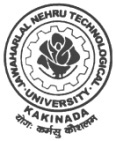 KAKINADA-533 003. Andhra Pradesh. IndiaDESIGN INNOVATION CENTREe-Procurement Tender Notice  Tender Notice No.06 /JNTUK/ DIC/Equipment/2019-20/1    Date: 29.07.2019                        JAWAHARLAL NEHRU TECHNOLOGICAL UNIVERSITY KAKINADAKAKINADA-533 003. Andhra Pradesh. IndiaDESIGN INNOVATION CENTREe-Procurement Tender Notice  Tender Notice No.06 /JNTUK/ DIC/Equipment/2019-20/1    Date: 29.07.2019                        JAWAHARLAL NEHRU TECHNOLOGICAL UNIVERSITY KAKINADAKAKINADA-533 003. Andhra Pradesh. IndiaDESIGN INNOVATION CENTREe-Procurement Tender Notice  Tender Notice No.06 /JNTUK/ DIC/Equipment/2019-20/1    Date: 29.07.2019S.No                    Name of the Work                                                          Value in Rs (Approx)                      Name of the Work                                                          Value in Rs (Approx)  1Supply and Installation of 01 No. of Automatic Bomb Calorimetre for Satellite Institute III – IIIT, R.K. Valley, Idupulapaya, Kadapa, A.PRs.4.64 LakhsThe bidders can view /download from www.apeprocurement.gov.in market place. For further details, contact at  Professor of In-charge of Design Innovation Centre’s Office, JNTUK, Kakinada. Ph.No: 8008652555     Sd/-  The RegistrarThe bidders can view /download from www.apeprocurement.gov.in market place. For further details, contact at  Professor of In-charge of Design Innovation Centre’s Office, JNTUK, Kakinada. Ph.No: 8008652555     Sd/-  The RegistrarThe bidders can view /download from www.apeprocurement.gov.in market place. For further details, contact at  Professor of In-charge of Design Innovation Centre’s Office, JNTUK, Kakinada. Ph.No: 8008652555     Sd/-  The Registrar